بررسي تأثير عوامل انگيزشي بر پيشرفت يادگيري زبان‌آموزان در یک دانشگاه نظامی An Investigation of the Effect of Motivational Factors on Language Learners’ Learning in a Military Universityتاریخ دریافت: ؟؟/؟؟/95                                                                    تاریخ پذیرش: ؟؟/؟؟/95حجت جدایی1، غلام‌رضا زارعیان، سید محمدرضا امیریان2، سید محمدرضا عادل3 چکیدهمقدمه: اين مقاله به تأثير عوامل انگيزشي بر پيشرفت يادگيري زبان انگليسي در يک دورۀ فشردۀ آموزش زبان مي‌پردازد.روش: در اين مطالعه تعداد 94 نفر زبان‌آموز از يک دانشگاه نظامي در تهران با محدودۀ  سني20 تا 30  سال شرکت کردند. شرکت‌کنندگان نسخۀ ترجمه‌شده و اقتباس‌شده‌اي از آزمون انگيزش- نگرش گاردنر را پر کردند. نتایج: از بررسي تحليل عاملي پرسشنامه، چهار متغير اصلي يعني: انگيزش، انگيزش تلفيقي، تأثير سازماني و اضطراب به دست آمد. مطالعۀ حاضر حاکي از آن بود که انگيزش ترکيبي، يادگيري زبان را به‌صورت مثبت، پيش‌بيني مي‌کند و انگيزش به‌عنوان يک پيش‌بيني‌گر مثبت براي پيشرفت در يادگيري زبان محسوب مي‌شود، درحالي‌که تأثير سازماني به‌عنوان يک پيش‌بيني‌گر منفي پيشرفت در يادگيري زبان تلقي مي‌شود.بحث: این مطالعه تأیید کرد که با فرض درنظرگرفتن تمام مؤلفه‌های دیگر، انگیزه، مهم‌ترین عامل یادگیری زبان است. نتیجه‌گیری کلی این مطالعه این است که انگیزه، تابع بافت است و هر بافت یادگیری زبان در این مورد منحصربه‌فرد است  و مدل خاص خود را دارد. کلیدواژه‌ها: انگیزش؛ یادگیری زبان دوم؛ پیشرفت در یادگیری زبان دوم، مؤلفه‌های انگیزشیJodaei H. PhD candidate, Zareian G. PhD, Amirian S.M.R. PhD, Adel S.M.R. PhD AbstractIntroduction: This paper investigates the effect of motivational determinants on language learning development of learners in a military context. Method: The participants of the study (94 Iranian military students from a military university in Tehran, with an age range of 20 to 30) completed a contextualized and adapted version of Gardner Motivation Test Battery. Results: Four key constructs namely motivation, organizational influence, integrativeness, and anxiety were obtained from the factorial analysis of the test. Analysis of descriptive statistics suggested that the participants had high motivation toward English learning. It also showed that the participants had low language learning anxiety. The findings, furthermore suggested that integrativenees and motivation as independent variables of the study predicted language learning development positively while organizational influence predicted motivation negatively. Discussion: The study confirmed that all other factors being equal, motivation is the most important determinant of language learning. The wider concluding remark of this research is that motivation is context dependent and any language learning context is unique in this regard and has its own motivational mode.  Key words: Motivation, Second language Learning, Language learner development, motivational determinants اصلاحات انجام شده طبق نظر جناب آقای دکتر حسین مومنی مهموییبا سلامپیرونظرات داور محترم و پس از مشورت با يكي از همكاران دانشیار گروه علوم تربيتي كه مقالات علمي پژوهشي بسياري به چاپ رسانده اند، و داور چندین مجله علمی پژوهشی داخلی  هم هستند مواردي در خود مقاله ذكر شد ومواردی هم به طور کلی مطرح و اعمال گردید.1-دربخش تحلیل داده ها تحلیل همبستگی  و رگرسیون به صورت جدول اضافه شد.2-اگردرتوضیحات بخش تحلیل ابهامی برا ی داور محترم وجود دارد بفرمایید اصلاح می شود وگرنه طبق فرموده آقای دکتر مومنی مقاله اشکال آماری و ساختاری ندارد. 3-طبق پیشنهاد داده شده  آزمون کولموگرف اسمیرنف جهت نرمال بودن توزیع داده ها انجام شد.4-طبق پیشنهاد آقای عنوان  اصلاح گردید.5- قسمت روش تحقیق اصلاح گردید. "در این قسمت نیازی به ذکر جزییاتی که چالش برانگیز باشد نیست. فقط ذکر شود روش تحقیق همبستگی است و متغیر پیش بین(مستقل) عوامل انگیزشی و متغیر ملاک(وابسته) پیشرفت یادگیری زیان انگلیسی است." 6-قسمت ابزارهای تحقیق طبق فرموده آقای دکتر این موارد اصلاح گردد. درقسمت ابزارهای تحقیق برای بررسی روایی محتوایی پرسشنامه از نظرات متخصصان استفاده شد پایایی پرسشنامه از طریق آزمون آلفای کرانباخ محاسبه شد. ضریب آلفای کرانباخ هم طبق پیشنهاد اکید آقای دکتر ذکر شد.7- این نظرات در مورد روش تحقیق اعمال شد." ابتدا باید مشخص شود از چه نوع تحلیل علملی استفاده شده استتحلیل عاملی تاییدی یا تحلیل عاملی اکتشافیاگر پرسشنامه محقق ساخته استفاده شود باید از تحلیل عاملی اکتشافی استفاده شود"."ذکر شود که از همبستگی و رگرسیون جهت تحلیل داده ها استفاده شده است"8- جدول همبستگی پیرسون در مقاله موجود نبود که اضافه شد.مقدمهموفقیت در یادگیری یک زبان خارجی، تحت تأثیر عوامل عاطفی و شناختی قرار می‌گیرد. برهمين‌اساس نيز، عامل انگیزه به‌عنوان پرکاربردترین مفهوم برای بیان شکست یا موفقیت یادگیرنده شناخته شده است. انگیزه، یک نیرو، دلیل، نیاز و فعال‌کنندۀ درونی است که باعث می‌شود فرد برای رسیدن به هدفی خاص تحریک شود. نیروی محرک اصلی در تحقق انگیزۀ زبان دوم از روان‌شناسی اجتماعی نشئت می‌گیرد. پرسش از کارکنان نظامی دربارۀ نگرش آنها نسبت به يادگيري زبان انگلیسی مسئله‌اي بدیهی به‌نظر می‌رسد. علاوه‌بر‌اين، آگاهی از نگرش تعداد کمی از کارکنان نظامی ممکن است تأثیری بر تغییر در عملکرد کلاس‌های اخیر و روال این نوع کلاس‌ها نداشته باشد. پس، چرا این نوع تحقیقات انجام می‌شود؟الیس1 (2008) عنوان می‌کند که هیچ عامل تفاوت فردی همچون انگیزه در فراگیری زبان توجه زیادی به خود معطوف نداشته است. دورنیه2 (2005) در باب اهمیت انگیزه برای محققان، عنوان می‌دارد که تقریبا 100 مطالعه منتشرشده در دهۀ 1990 وجود دارد. در فراتحلیل صورت‌گرفته در مطالعات گاردنر3 و همکارانش دربارۀ نقش نگرش و انگیزش در فراگیری زبان دوم، ماسگارت و گاردنر4 (2003) به 75 مطالعه مستقل اشاره می کنند که درگیر بیش از 10000 شرکت کننده بوده‌اند. از طرف دیگر، گاردنر (1985) انگیزه را به‌عنوان تنهاعامل تأثیرگذار در فراگیری زبان جدید تعیین می‌کند. دورنیه به‌عنوان یکی از محققان پیشرو نگرش در زبان در سال 2005 در باب اهمیت انگیزه بر شایستگی بیان می‌دارد که انگیزه، عزم اولیه را برای آغاز فراگیری زبان دوم فراهم آورده و بعدها نیروی محرکه‌ای را برای تحمل فرایندهای فراگیری طولانی و اغلب طاقت‌فرسا فراهم می‌آورد. درحقیقت، تمام عوامل دیگر درگیر در یادگیری زبان دوم تا حدی شامل انگیزه می‌شوند (دورنیه، 2005). یعنی صرف‌نظر از تفاوت‌های لیاقتی، به‌نظر می‌رسد که فراگیران زیادی در زبان دوم ماهر می‌شوند و بدون انگیزه کافی، حتی توان‌مندترین دانش‌آموزان هم نمی‌توانند به اهداف بلندمدت دست یابند. در سوی دیگر، انگیزۀ بالا می‌تواند نقص‌های قابل‌توجه در فراگیری زبان دوم را جبران کند. این نقص‌ها می‌تواند به‌خاطر شایستگی یا موقعیتی باشد که در آن فرد زبان دومی را یاد می‌گیرد. روست5 (2006) در باب اهمیت انگیزه بیان می‌کند که تحقیق زیادی تاکنون دربارۀ انگیزه و علت بنیادی‌بودن آن در فراگیری زبان دوم صورت گرفته است. موضوع اصلی مرتبط با انگیزه، پیچیده است ولی بدیهی است که انگیزه هر فرد در فراگیری به‌جای اینکه ثابت باشد، می‌تواند منعطف باشد. نظریه‌های نقش انگیزه در یادگیری زبان دومتعدد چارچوب‌های نظری انگیزه، تشریح نقش انگیزه در اکتساب زبان دوم را دشوار می‌سازد. بااین‌حال همان‌گونه‌که دورنیه (2003) بر پیشینۀ طولانی تحقیق دربارۀ انگیزه در فراگیری زبان اشاره کرده است، اینها نمی‌تواند ختم‌کلامی برای اختلاف‌ها درباره آن باشد و دانش ما درباره این موضوع ناجور و متناقض است. تاریخچۀ انگیزه در یادگیری زبان دوم را می‌توان در سه مرحله تفکیک کرد. مطالعات اولیه با روش‌های اجتماعی، چشم‌انداز کلان و محصول‌گرای پرکاربرد نمایان می‌شوند که در آنها پیامد مبنای تحقیق می‌شود. در دهۀ 1990، همراه با تغییر ادراکی، تأکید به چشم‌انداز خرد معطوف می‌شود و مطالعات بر موقعیت و بافت فراگیری تمرکز دارد که در آن اهمیت عوامل خاص موقعیتی همچون موقعیت فراگیری کلاسی مورد بررسی قرار می‌گیرد (الیس، 2008). اخیراً تغییر تمایل به سمت روش‌های فرایندمحور و به‌سمت چشم‌اندازهای کلان / خرد در آثار محققانی همچون دورنیه اصلی می‌شود. این تغییر از "چه" به "چگونه" نشانگر تغییر تمایل در تشریح تغییرات و روندها در انگیزه (تغییر انگیزه) و نقشی است که این روند در فراگیری زبان دوم ایفا می‌کند.مدل اجتماعی آموزشی گاردنرفراگیری زبان دوم یک پدیدۀ اجتماعی روان‌شناسی است و توجه بر شرایطی که تحت آن رخ می‌دهد، مهم است. مدل اجتماعی آموزشی در تلاش است تا این شرایط را در اکتساب زبان دوم تعیین کند. این مدل اجتماعی ـ آموزشی نخستین بار توسط گاردنر و اسمیت6 در سال 1975 مطرح شد. این مدل چندین بار دیگر پس از اولین طرح پیشنهادی دوباره تعریف شد (گاردنر 1985، 1988، 2000، 2005)، ولی ساختار اصلی آن کم‌وبیش یکسان باقی مانده است. این مسئله، به‌عنوان نظریۀ غالب در تحقیقات اولیه انگیزه به‌مدت بیش از 30 سال باقی مانده است. گاردنر ادعا می‌کند که مدل اجتماعی آموزشی، الگویی است که کاملاً با بیشتر موضوعات تحقیقات جدید به وجود آمده سازگاری دارد (گاردنر، 2005). این مدل نمودی از عواملی است که بر موفقیت زبان دوم تأثیر می‌گذارد. شکل (1) نمود این مدل است.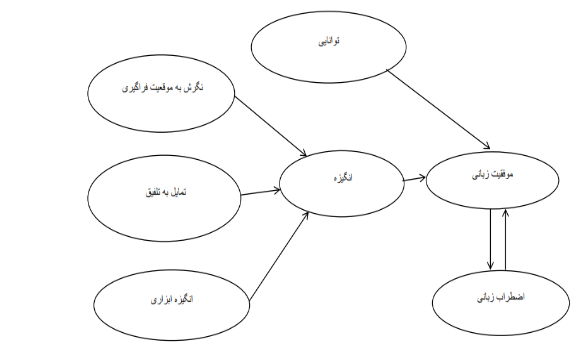 شکل 1. مدل اجتماعی آموزشی گاردنر (گاردنر، 2005)باتوجه‌به این یافته‌ها گاردنر بیان می‌کند که شواهد کافی در حمایت از مؤثربودن مدل اجتماعی آموزشی در یادگیری زبان دوم وجود دارد. در کاربرد این مدل‌ها در تحقیقات ، گاه توجه معطوف به مقیاس‌های فردی (مثلاً نگرش دربارۀ موقعیت فراگیری، شدت انگیزه و غیره) و گاه معطوف بر مؤلفه‌های تجمیعی (مثلاً مجموع تمایل به تلفیق، نگرش در مورد موقعیت فراگیری و یا انگیره) می‌شود تا مقیاس تمایل به تلفیق به دست آید. تمایل به تلفیق7تمایل به تلفیق، ساخت اصلی در مدل اجتماعی آموزشی گاردنر است که از سه زیرساخت اصلی تشکیل شده است که هر یک به ساختارهای کوچک‌تری تقسیم می‌شوند که تمایل به تلفیق، نگرش دربارۀ موقعیت فراگیری و انگیزه نامیده می‌شوند. شکل (2) نمود طرحی از درک انگیزۀ تلفیقی است.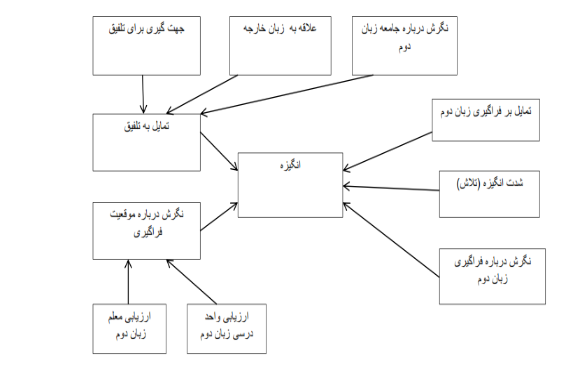 شکل 2. درک گاردنر از انگیزۀ تلفیقی (گاردنر، 1985)انگیزه تلفیقی، توجه اصلی بیشتر محققان انگیزه در یادگیری زبان دوم را به خود معطوف داشته است. این مسئله نشانگر افزایش توجه بر مفهوم انگیزه تلفیقی می‌شود. بااین‌حال، همان‌طورکه گاردنر (گاردنر، 2005) بیان می‌کند، افراد مختلف درک‌های متفاوتی از این عبارت دارند. درک گاردنر از انگیزۀ تلفیقی این است که آن شامل جهت‌گیری (یعنی دلایل فراگیری زبان دوم)، انگیزه (یعنی نگرش‌ها دربارۀ فراگیری زبان به‌علاوه تمایل و شدت انگیزه) و تعدادی متغیرهای نگرشی دیگر است. انگیزه تلفیقی زمانی رخ می‌دهد که فراگیر تلاش می‌کند و خواهان تلفیق خود با فرهنگ مقصد است. این انگیزه دانش‌آموزانی را وصف می‌کند که زبان دوم را به‌خاطر علاقه‌شان به ارزش‌ها و موضوعات فرهنگی در جامعۀ هدف می‌خواهند.در حالت کلی، باتوجه‌به تعاریف مفهوم انگیزۀ تلفیقی، تعریف این نوع انگیزه طبق بافتی که در آن فراگیری زبان دوم رخ می‌دهد، مهم است. این طبیعت بافت است که تفسیر انگیزۀ تلفیقی را تعیین می‌کند. در تلاش برای تشریح تأثیر بافت بر عوامل هویتی، دورنیه (2005) بیان می‌کند که محققان به جایی می‌رسند که این وضعیت را انکار کنند که خصیصه‌های متعدد مستقل از بافت و مطلق بوده و آنها به‌طور فزاینده ادراکات پویای جدیدی را مطرح می‌کنند که در آن عوامل هویتی با برخی پارامترهای موقعیتی به‌جای فعالیت‌ها و محیط به‌وجود می‌آیند. یعنی انگیزه تلفیقی به‌عنوان ساختار هویتی وابسته به بافت بوده و تفسیر آن بایستی در بافتی باشد که اجرایی می‌شود.مطالعات مرتبطاز سال 2000، تحقیقات زیادی در حوزۀ نگرش و انگیزۀ دانشجویان دانشگاه‌های ایرانی نسبت به انگلیسی و یادگیری آن انجام شده است، اما به اعتقاد محققان تحقيق حاضر، تاكنون هیچ مطالعه‌ای در حوزۀ بافت نظامی ايران صورت نگرفته است. بااين‌حال، مي‌توان تحقيقاتي با رويكرد هم‌راستا در بافت غيرنظامي پيدا كرد. به‌عنوان‌مثال، واعظي (2008) به بررسي عوامل نگرش و انگیزۀ دانشجویان دانشگاه‌های ایرانی نسبت به يادگيري زبان انگلیسی پرداخته است. در اين مطالعه 79 دانشجوی غیرانگلیسی یک دانشگاه بزرگ برای تکمیل پرسشنامه و بیان نگرش و انگیزه‌شان نسبت به یادگیری زبان انگلیسی انتخاب شدند. علاوه‌بر‌اين، در اين تحقیق برای دریافت تمایل دانشجویان نسبت به دو نوع انگیزه (ابزاری و درونی)، پرسشنامۀ اصلاح‌شدۀ 25 گويه‌اي بین دانشجویان مقطع لیسانس یک دانشگاه در شرق ایران توزیع شد. نتایج نشان داد که دانشجویان ایرانی انگیزۀ بسیار بالا و نگرشی مثبت نسبت به یادگیری زبان انگلیسی داشتند که انگیزۀ آنها بیشتر ابزاری بود. مطالعۀ دیگري نيز توسط شیرباغی (2010) در ایران صورت گرفته است. اين مطالعه به بررسی نگرش 400 دانشجو در دانشگاه‌های تبریز و کردستان پرداخته است. شركت‌كنندگان شامل 58% زن و 42% مرد بودند كه پرسشنامه‌های ارایه‌شده به آنها، به زبان انگلیسی طراحی و سپس به فارسی ترجمه شده بود. پاسخ‌دهندگان، نگرش‌های مطلوبی را نسبت به زبان انگلیسی و یادگیری آن نشان دادند. علاوه‌بر‌این، همبستگی قوی بین تمایل به تلفیق و متغییرهای روان‌شناسی دیگر مانند گرایش ابزاری، شدت انگیزه و تمایل به یادگیری انگلیسی به‌عنوان زبان خارجی یافت شد. گذشته‌از‌اين، تحقیق نشان داد که تغییرات در تمایل به تلفیق فقط به‌وسیلۀ گرایش‌های ابزاری بیان شده است. نتیجۀ عمدۀ دیگري كه حاصل شد این بود که دانشجویان ایرانی، زبان انگلیسی را بیشتر به‌خاطر انگیزه ابزاری یاد می‌گیرند تا انگیزه درونی.با درنظرداشتن اهمیت انگیزش در یادگیری زبان دوم، تمرکز اصلی این مطالعه به مشاهدۀ رابطۀ میان عوامل انگیزشی و پیشرفت کلی در یادگیری زبان انگلیسی در یک دورۀ فشردۀ آموزش زبان انگلیسی در بافتی نسبتاً‌همگن استوار بوده است. بافت از این حیث همگن است که جنسیت، طیف سنی، زبان بومی، پیشینۀ زبانی، بافت یادگیری زبان، شغل و حتی پوشش شرکتکنندگان تقریباً یکسان بود. یافته‌های این مطالعه را می‌توان مستقیماً برای آزمودن پیش‌بینی‌های آخرین مدل اجتماعی ـ آموزشی گاردنر (2001) و مدل تحلیل مسیر برنوس و گاردنر (2008) در سنجش عامل انگیزش در یادگیری زبان دوم مورد استفاده قرار داد. این مدل نشان میدهد که انگیزش ترکیبی و نگرش نسبت به وضعیت یادگیری، بر انگیزش زبان‌آموزان مؤثرند و انگیزش، اضطراب از یادگیری زبان و نگرش در قبال وضعیت یادگیری بر عملکرد زبان‌آموزان در آزمونهای زبان انگلیسی اثر میگذارند.روش تحقيقروش تحقیق این مطالعه ازنوع همبستگی است. دراین مطالعه متغیرپیش بین (مستقل) عوامل انگیزشی و متغیر ملاک (وابسته) پیشرفت دریادگیری زبان انگلیسی است.جامعه آماری و نمونه جامعه آماری این مطالعه کلیه دانشجویان و پرسنل نظامی هستند که دردانشگاهها و مراکز نظامی نیروهای مسلح به یادگیری زبان های خارجی می پردازند. ازروش نمونه گیری تصادفی ساده برای انتخاب شرکت کنندگان استفاده شد. تعداد نمونه در این مطالعه 94 نفر پرسنل نظامی  ایرانی و با میانگین سنی 24.5 سال و انحراف معیار 0.78 سال بودند که در یک دورۀ فشردۀ آموزش زبان‌های خارجی در یک دانشگاه نظامی شرکت کرده بودند. بافت تحقیقزبان انگلیسی برای اهداف ویژه، پیش‌نیاز مهمی برای کارکنان نظامی محسوب می‌شود. دلایلی را که می‌توان برای این مهم برشمرد این است که باتوجه‌به ارتباطات بین‌المللی و اینکه زبان انگلیسی به‌عنوان زبان مشترکی برای درک و فهم فعالیت‌های حرفه‌ای، علمی و دانشگاهی پذیرفته شده است، یادگیری این زبان از اهمیت بالایی برخوردار است. همچنین، زبان انگلیسی، ابزاری برای استفاده در ارتباطات نظامی در صحنه‌های ژئوپولیتکی (جغراسیاسی) ناشی از مناقشه‌های فرامرزی و درنتیجه همگرایی نیروهای چندملیتی و چندزبانه  مطرح شده است (فیبرو، مک کی و ریدل8 2008، استوارت و همکاران9، 2004). نتیجۀ این همگرایی،  افزایش مشارکت در حل بحران‌های بین‌المللی خواهد بود. مناقشه‌های بین‌المللی اهمیت ارتباطات و انتقال صحیح پیام را مشخص کرده است و درنتیجه به‌نظر می‌رسد اثربخشی فعالیت‌های نظامی به ارتباط درست و انتقال صحیح اطلاعات بین مشارکت‌کنندگان بستگی دارد. این مسئله به‌ویژه در مأموریت‌های صلح‌طلبانۀ ملل متحد در سراسر دنیا نمود بیشتری پیدا کرده است. به ‌همین دلیل توجه به مسئله آموزش زبان‌های خارجی در مراکز نظامی همواره از اهمیت ویژه‌ای برخوردار بوده است. در راستای همین اهداف، این مرکز آموزشی نظامی با بیش از نیم قرن تجربه در امر آموزش زبان‌های خارجی کارکنان نظامی فعالیت می‌کند. زبان‌آموزان در این مرکز براساس انتخاب نتایج آزمون تعیین سطح، از واحدهای مختلف نظامی کشور برگزیده می‌شوند. این دوره معمولاً در چهار یا پنج سطح، بسته به تعداد شرکتکنندگان، برگزار می‌شود. طول دوره شش ماه است و کلاسها، شش ساعت در روز و پنج روز هفته برگزار میشوند.ابزارهای تحقیقپرسشنامۀ اطلاعات پیشزمینهیک پرسشنامۀ محقق‌ساخته، برای کسب اطلاعات در زمینۀ جمعیت‌شناسی، آموزش و پیشینۀ تحصیلی شرکتکنندگان مورد استفاده قرار گرفت. گویه‌هایی که به این منظور استفاده شدند عبارت بودند از: سن شرکتکنندگان، تجربۀ یادگیری زبان خارجی، کل ساعات مطالعۀ زبان دوم در هر  هفته در خارج کلاس  و آشنایی با زبانهای خارجی.پرسشنامه‌ انگیزهنسخۀ بینالمللی مجموعۀ تست انگیزش ـ نگرش گاردنر10 برای یادگیری انگلیسی به ‌عنوان یک زبان خارجی مجموعهای متشکل از بیش از 130 گویه تستی است که در آن از پاسخدهندگان خواسته شد تا یکی از سه مقیاس را ردهبندی کنند: لیکرت، گزینه‌های متعدد و یک اختلاف معنایی که لیستی از مقیاسهای دوقطبی معطوف به یک جفت متضاد است (به‌عنوان‌مثال، ضعیف ـ قوی، نامطلوب ـ مطلوب، خیلی پایین- خیلی بالا). برای مطالعۀ حاضر، نسخهای بهینه‌شده برای بافت تحقیق از نسخۀ خلاصه‌شده تست انگیزش ـ نگرش برای یادگیری انگلیسی برای تعیین عوامل انگیزشی مورد استفاده قرار گرفت. نسخۀ کوتاه‌شدۀ آزمون انگیزش ـ نگرش گاردنر8 از یک گویۀ متناظر با هر مقیاس روی نسخۀ کامل تشکیل می‌شود؛ یعنی اینکه به ازای هر ساخت در پرسشنامه اصلی فقط یک گویه متناظر در نسخۀ کوتاه‌شده وجود دارد. این آزمون هم از درجهبندی اختلاف معنایی به‌جای مقیاس لیکرت برای کسب اطلاعات از شرکت‌کنندگان بهره میبرد.بعد از فرایند ترجمه گویه‌های اصلی پرسشنامه برای بررسی روایی محتوایی پرسشنامه از نظرات متخصصان استفاده شد و اصلاحات موردنظر اعمال شد تا اطمینان حاصل شود که دو پرسشنامۀ انگلیسی و فارسی همانندند.فرایند ترجمۀ معکوس برای ترجمۀ گویه‌های اصلی پرسشنامه مورد استفاده قرار گرفت. نخست یک متخصص در امر ترجمه، آن را به فارسی برگرداند و سپس متخصصی دیگر این گویهها را به انگلیسی برگرداند تا اطمینان حاصل شود که هر دو مجموعۀ گویه، همانندند. پایایی پرسشنامه ازطریق آزمون آلفای  کرونباخ برای هر زیرمجموعه روی دادههای حاصله از نمرات شرکت‌کنندگان محاسبه شد. جدول (1) ساخت‌های پرسشنامه را نشان می‌دهد.پرسشنامۀ مورداستفاده در این مطالعه از 12 گویه با پاسخهای مبتنی بر یک مقیاس لیکرت 5 گویه‌ای تشکیل شده بود؛ یعنی پنج گویه که نشانگر دیدگاه "کاملا موافق" و یک نشانگر "کاملا مخالف" بودند. برای تفسیر داده‌ها از لحاظ کمیت از مقیاس لیکرت استفاده شد. رایجترین کاربرد مقیاس لیکرت، مقیاسهای 7 الی 5 نقطهای است. یکی از قالب‌هاي مقیاس لیکرت 5 نقطهای عموماً مورد استفاده چنین است: شدیداً مخالف 1، مخالف 2، نظری ندارم 3، موافق 4، کاملا" موافق 5.مقیاس لیکرت 5 نقطهای مورداستفاده در این مطالعه، متوسط درجهبندی 84/3 را بالاتر از بیطرف و 71/2 را پایینتر از آن میداند. برای روایی پرسشنامه و ادغام گویه‌هایی که ساختهای مشابه را می‌سنجند، تحلیل عاملی مورد استفاده قرار گرفت. علاوه‌براین، برای تخمین پایایی پرسشنامه، معیارهای پایایی داخلی با استفاده از روش آلفای کرونباخ برای هر ساخت و برای کل ساخت‌ها محاسبه شد.ضریب الفای کرونباخ برای کل پرسشنامه 70/0  به دست آمد که مقدار قابل قبولی به حساب می آید.فرآیند تحقیق در ابتدا، همۀ شرکتکنندگان این مطالعه طبق نمرات آزمون تعیین سطح، انتخاب شدند. این کار بدین سبب صورت گرفت تا شرکتکنندگانی که از میزان تسلط یکسانی از زبان انگلیسی برخوردار هستند، برای مطالعه برگزیده شوند. برای اطمینان‌یافتن از اینکه شرکتکنندگان به حد کافی اطلاعرسانی شده‌اند، اطلاعات مربوط به روندها و مقایسۀ تحقیق در اختیار آنها قرار گرفت. سپس، پرسشنامه‌ای برای کسب اطلاعات قبلی شرکت‌کنندگان بین آنها توزیع شد. پیش از توزیع پرسشنامه،  مجوزی کتبی از مسئولین مرکز برای مطالعۀ حاضر اخذ شد. پس از پاسخدهی به این پرسشنامه، افرادی که در طیف سنی 20 تا 30 سال قرار نداشتند از مطالعه كنار گذاشته شدند. برای رسیدن به معیاری کمیتی از عوامل انگیزشی، نسخۀ بهینه‌شده برای بافت تحقیق از پرسشنامه، نسخۀ خلاصه‌شده تست انگیزش ـ نگرش برای یادگیری انگلیسی به شرکتکنندگان مطالعه داده شد. میانگین نمرات کل كاركنان نظامی در طی دوره بهعنوان شاخصی از پیشرفت در یادگیری زبان انگلیسی توسط شرکتکنندگان مورد استفاده قرار گرفت. لازم به ذکر است این میانگین از آزمون‌های ماهیانه، میان‌ دوره و پایان دوره زبان‌آموزان به دست آمد. این آزمون‌ها شامل آزمودن چهار مهارت شنیداری، نوشتاری، گفتاری و مهارت خواندن بود. باتوجه‌به تجمیعی‌بودن این آزمون‌ها، نمرۀ میانگین به‌دست‌آمده یک معیار خوبی برای سنجش مهارت‌های زبانی زبان‌آموزان به شمار می‌رود. روش تجزیه و تحلیل برای تعیین تعداد عوامل رایج موردنیاز برای توصیف کافی همبستگی بین متغیرهای مشاهده شده و برای تخمین این که هر عامل چه رابطهای با هر متغیر مشاهده‌شده دارد، پژوهشگران از تحلیل عاملی اکتشافی استفاده کردند. همچنین از همبستگی ورگرسیون برای بررسی رابطۀ احتمالی و میزان اهمیت بین متغیرهای مستقل (انگیزش، انگیزش ترکیبی، اضطراب و تأثیر سازمانی) و متغیرهای وابسته (پیشرفت در زبان انگلیسی)استفاده شد.  بهعلاوه، از طریق نتایج تحلیل مسیر، این امر بررسی شد که آیا عوامل انگیزشی پیشبینیگر مثبت / منفی / خنثی انگیزۀ كاركنان نظامی در ایران برای یادگیری زبان انگلیسی میباشند.یافتههاآزمون نرمال بودن توزیع داده هاازآزمون کولموگرف-اسمیرنف برای سنجش نرمال بودن توزیع داده ها استفاده شد. همانطور که جدول (1) نشان می دهد مقدار سطح معنا داری بیشتر از 05/0 است. طبق معیارهای این آزمون اگر این مقدار بیشتر از 05/0 باشد داده ها ازتوزیع نرمالی برخورداراست.تحلیل عاملیبیرون دادتوصیفی حاصله ازپرسشنامه درجدول  (3) آمده است.هرگویه روی مقایس لیکرت مشابه (1 تا 5) درجه‌بندی شده است و انحراف معیارهای درجهبندی گویه فرق زیادی نداشتند. بنابراین در این وهله مدل‌سازی ماتریس کوواریانس منطقی به‌نظر میرسد.مراحل تحلیل عاملی در زیر میآیند:مرحلۀ اول: معیار کفایت نمونهگیری (kmo) و تست بارتلت (تست همگونی واریانسها) عمده 70/0 به دست آمد. این تست حاکی از آن است که اگر نتیجه بالای 50/0 باشد، میتوانیم تحلیل عاملی را انجام دهیم (جدول 4)نتیجۀ تست بارتلت (97/851) که در 5/0 معنی‌دار بود نشان میدهد که رابطۀ نسبتاًبالایی بین ساخت‌های فاکتورها وجود دارد.مرحلۀ دوم: در این مرحله، تخمینهای اشتراکات قبل و بعد از استخراج عامل‌ها محاسبه شدند. جدول (5)  نتایج اشتراکها را نشان میدهد.در این جدول:الف) ستون اول، کل واریانس ممکن هر گویه پرسشنامه را نشان میدهد. این مقدار برای کل عوامل بالاترین احتمال است (یعنی 100 درصد).ب) ستون دوم (استخراج) واریانس مشهود هر عامل را نشان میدهد. این مقدار بین 0 و 1 در نوسان است. متغیرهایی که از آنها مقدار بالاتر از 30/0 به دست نیامد، از تحلیلها حذف شد.براساس این جدول، درمییابیم که به‌عنوان‌مثال مقدار پایین (39/0) واریانس آیتم 9 (فقط 39 درصد) را میتوان به عوامل مشترک نسبت داد.قسمت دوم (مقادیر الیکن اولیه) واریانس کل عوامل را از بالا یه پایین مرتب میکند.طبق معیارهای قیصر، آن‌ سری از عوامل یا مؤلفهها که مقادیر الکین آنها بالای یک باشد، باید انتخاب شوند.چنان‌که درصد واریانس نشان میدهد (جدول 5)، اولین مؤلفۀ اصلی، بالاترین سهم را در مدل داشت. به‌عبارت‌دیگر، اولین عامل 83/37 درصد کل واریانس را تبیین کرد. مؤلفۀ اصلی دوم واریانس درحد 71/1 داشت که 14 درصد دیگر از واریانس را توجیه میکند.ستون درصد جمعی جدول نشان می‌دهد که حدود 71 درصد کل واریانس را میتوان توسط چهار مؤلفه اول با هم توضیح داد.2-3. پایایی متغیرهای ادغام‌شده: پایایی پرسشنامه از طریق پایایی داخلی ارزیابی شد. چنان‌که جدول 7)  نشان میدهد، پایایی داخلی برای کل پرسشنامه 70/0 بود. بهعلاوه، پایایی معیارهای انگیزش هم محاسبه شد. ضرایب آلفای کرونباخ برای هر چهار معیار از 63/0 (انگیزش ترکیبی) تا 87/0 (انگیزش) متغیر بود.تحلیل مسیرروندها ازطریق مراحل زیر انجام شدند:مرحله 1. در این مرحله، پیشرفت یادگیری زبان انگلیسی به متغیر وابسته و سایر عوامل انگیزشی (یعنی انگیزش، انگیزش ترکیبی، تأثیر سازمانی و اضطراب) بهعنوان متغیرهای مستقل در معادله رگرسیون جای گرفتند. آمار توصیفیجدول 8 میانگین کمی، متغیرهای وابسته (پیشرفت)، مستقل (INT = انگیزش ترکیبی، تأثیر سازمانی = Org، اضطراب  = Anx  و انگیزش = Mot) و انحراف معیارهای مربوطه را نشان میدهد.بنابراین چنان‌که آمار کیفی نشان میدهد، بهنظر می‌رسد که شرکتکنندگان از انگیزه بالایی برای یادگیری زبان انگلیسی برخوردار هستند (384/0 ≤ 11/4 = ) و همچنین اضطراب آنها در یادگیری انگلیسی کم بود (71/2 ≤ 63/2 =  maxAot). بهعلاوه مقدار تأثیر سازمانی (97/2 = maxmot) که قدری بالاتر از 71/2 است، حاکی از آن است که از نقطهنظر کارکنان نظامی، سازمانی نظامی چندان از مطالعه زبان انگلیسی توسط یادگیرندگان حمایت نمیکند (71/2 ≤ 97/2 = meanorg).همبستگیهاهمبستگی پیرسون در حد 40/0 (جدول 9) نشان میدهد که بین پیشرفت در یادگیری زبان انگلیسی و انگیزش، رابطۀ مثبتی وجود دارد. همچنین نشان می‌دهد که بین انگیزش ترکیبی و پیشرفت در یادگیری زبان انگلیسی رابطهای مثبت وجود دارد، اما این همبستگی از همبستگی بین انگیزش و پیشرفت در زبان انگلیسی کمتر است (40/0). نتایج در 5/0 معنادار بودند، بنابراین میتوانیم پیشنهاد کنیم که فردی با سطح بالاتر انگیزش و انگیزش ترکیبی، پیشرفت بالاتری دارد و بالعکس. همبستگیها بین پیشرفت و انگیزش ترکیبی و بین انگیزش ترکیبی و انگیزش در 5/0 معنادار بودند. این سطح اهمیت نشان میدهد که بین این عوامل، روابطی وجود دارند هرچند جهت را نمیتوان در این مرحله مشخص کرد.تحلیل واریانسضرایب استاندارد (بتا) کمک میکنند تا سهم هر متغیر مستقل بر واریانس متغیر وابسته را معین سازیم و این مسله نشان میدهد که انگیزش بهعنوان یک متغیر مستقل، بالاترین ضریب بتای مثبت را داشت (30/0). چون مقدار t (17/4 = t) در 5/0 معنادار است، پس فرضیۀ اول پذیرفته میشود و می‌توانیم بگوییم که انگیزش، پیشبینیگر مثبتی از پیشرفت در زبان انگلیسی است. برای تفسیر این امر میتوانیم بگوییم که با افزایش یک واحد انحراف معیار در انگیزش، پیشرفت در زبان انگلیسی در حد 30/0 یک واحد انحراف معیار بالا میرود.مقدار بتا در مورد انگیزش ترکیبی (19/0 = B) در سطح 5% معنادار بود. بنابراین فرضیۀ دوم پذیرفته می‌شود و میتوانیم بگوییم انگیزش ترکیبی، پیش‌بینیگر مثبت پیشرفت یادگیری زبان انگلیسی كاركنان نظامی در ایران است.مقدار بتا برای تأثیر سازمانی در 5% برابر 32% = B بود. چون مقدار (68/4- = t) معنادار بود، می‌توانیم پیشنهاد کنیم که فرضیۀ سوم رد شد و تأثیر سازمانی، پیشبینیگر منفی پیشرفت زبان انگلیسی در كاركنان نظامی ایران است.با درنظرگرفتن عامل اضطراب باید گفت که چون مقدار t در 5% معنادار نبود پس میتوانیم نتیجه بگیریم که اضطراب نمیتواند پیشبینیگر پیشرفت یادگیری زبان انگلیسی باشد، بهعبارت‌دیگر، این عامل، پیشبینیگر پیشرفت در یادگیری زبان انگلیسی نیست، لذا در این مرحله میتوانیم آن را از دیاگرام مسیر حذف کنیم.با درنظرگیری ضرایب استاندارد‌شده (بتا) متغیرهای مستقل، میتوان دیاگرام زیر را پیشنهاد کرد. (شکل 3)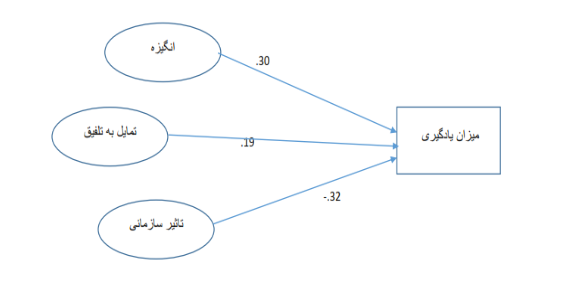 شکل 3 . دیاگرام تحلیل مسیری اولیه این مدل مبین آن است که انگیزش، انگیزش ترکیبی و تأثیر سازمانی مستقیماً بر پیشرفت در یادگیری زبان انگلیسی اثر میگذارند. واضح است که اگرچه انگیزش و انگیزش ترکیبی دو متغیر مستقل هستند، اما تأثیر سازمان یک پیشبینیگر منفی بود.با درنظرگرفتن نتایج چهار مرحله، حال میتوانیم نتایج را در مدل تحلیل مسیر نهایی گزارش کنیم. (شکل 4)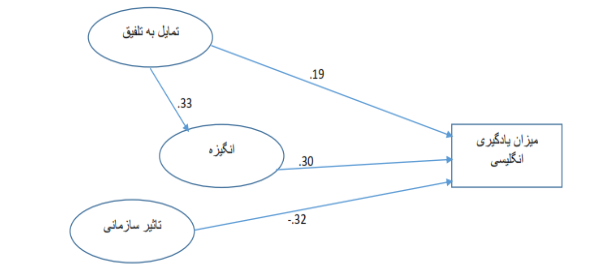 شکل 4. مدل نهایی تحلیل مسیربا درنظرگیری مدل تحلیل مسیر نهایی، میتوانیم متغیرها را به دو طبقه تقسیم کنیم:1. متغیرهایی که فقط مستقیماً تحت تأثیر پیشرفت یادگیری زبان انگلیسی بهعنوان یک متغیر وابسته میباشند؛ چنانکه مدل پیشنهاد میکند، متغیرهای انگیزشی، انگیزش ترکیبی و تأثیر سازمانی متغیرهای مستقلی بودند که مستقیماً بر پیشرفت یادگیری زبان انگلیسی اثر گذاشتند. ضریب بتای 30/0 برای انگیزش و ضریب بتای 19/0 در مورد انگیزش ترکیبی، بیانگر آن هستند که انگیزش و انگیزش ترکیبی به‌عنوان متغیرهای مستقل، پیشبینیگرهای پیشرفت در یادگیری زبان انگلیسی میباشند. از‌سوی‌دیگر، تأثیر سازمانی متغیر با ضریب بتای (32/0 -) مستقیماً بر پیشرفت در زبان انگلیسی اثر گذاشت. این امرمبین آن است که از دیدگاه افراد نظامی، سازمان نظامی عموماً پشتیبان یا مشوق مطالعۀ انگلیسی نبود و بیشتر عاملی ناتوان‌کننده است.2. متغیرهایی که غیرمستقیم بر پیشرفت يادگيري زبان انگلیسی بهعنوان متغیری وابسته اثر گذاشتند.انگیزش ترکیبی بهعنوان یک متغیر مستقل تنها متغیری بود که از طریق انگیزش، تأثیر غیرمستقیمی بر پیشرفت در يادگيري زبان انگلیسی نهاد. ضریب بتا برای تأثیر انگیزش ترکیبی بر انگیزش 33/0 بود. این مسئله نیز بیانگر آن است که انگیزش ترکیبی، پیش‌بینیگر مثبت انگیزش است.ضریب همبستگی انگیزش به پیشرفت در يادگيري زبان انگلیسی مثبت بود درحالیکه ضریب تأثیر سازمانی منفی بود، تأثیر مثبت انگیزش مورد انتظار بود. بااین‌حال انتظار نمیرفت که تأثیر سازمانی منفی باشد. تأثیر منفی تأثیر سازمانی بیانگر آن است که آن‌سری از كاركنان نظامی که سازمان نظامی را به‌عنوان پشتیبان و مشوق مطالعۀ زبان انگلیسی می‌دانند، در يادگيري زبان انگلیسی پیشرفت کمی دارند. برای تفسیر این پدیده، میتوانیم پیشنهاد کنیم که سازمان نظامی چندان پیشتیبان یادگیری زبان انگلیسی نیست. یا اینکه حمایت و تشویق ارائه‌شده توسط کاركنان نظامی سازمان نظامی برای یادگیری انگلیسی مؤثر نیست.نتایج اثبات کرد که انگیزش تلفیقی در پیشبینی انگیزش سهم داشت و انگیزش درحدی معنادار، پیشرفت در زبان انگلیسی را پیشبینی کرد. بااین‌حال، هیچ‌کدام از ضرایب بین انگیزش ترکیبی و پیشرفت در زبان انگلیسی، تأثیر سازمانی و انگیزش و اضطراب و پیشرفت در زبان انگلیسی معنادار نبود، بنابراین مسیرهای آنها از مدل تحلیلی مسیر نهایی حذف شد.تحلیل مسیر حاکی از آن است که انگیزش ترکیبی، غیرمستقیم بهواسطه انگیزش بر پیشرفت در زبان انگلیسی اثر میگذارد. چون تمامی ضرایب در این مسیرها معنادار و مثبت بودند، ازاين‌رو میتوان پیشنهاد کرد که فردی که از انگیزش ترکیبی بالایی برخوردار است، به پیشرفت بیشتری در زبان انگلیسی دست پیدا میکند. این يافته زماني اهميت‌ بیشتری مي‌یابد كه آگاهي شویم در واقعيت و در بافت تحقيق حاضر هیچ فرصتی برای تلفيق با زبان مقصد وجود ندارد.بحث و نتیجه گیرینتایج حاصل از این مطالعه با فراتحلیل گاردنر و همکارانش در تحقیق ماسگورت و گاردنر7 (2003) همخوانی دارد. اين محققين پیشنهاد داده بودند كه انگیزش، بیشترین همبستگی را با پیشرفت دارد و پس از آن انگیزش ترکیبی و نگرش در قبال موقعیت یادگیری قرار دارند. تنها مورد استثناء، نقش عامل اضطراب در يادگیری زبان دوم است. این مطالعه بیانگر آن بود که اضطراب نمیتواند پیشبینیگر معناداری برای پیشرفت در زبان انگلیسی یا انگیزش باشد. در یک توجیه احتمالی برای این تناقض، میتوانیم نتایج را به ماهیت اضطراب در زبانآموزی ربط دهیم. در این مطالعه، نتایج آمار توصیفی بیانگر آن بود که شرکتکنندگان، اضطراب نسبتاً‌کمی داشتند، لذا سطح اضطراب، تأثیر معنادار زیادی بر پیشرفت در زبان انگلیسی نداشت، چه مستقیم و چه غیرمستقیم.در این مطالعه، تأثیر عوامل انگیزشی بر پیشرفت یادگیری زبان انگلیسی در یک دورۀ آموزش زبان انگلیسی فشرده بررسی شد. در کل، یافتهها اثبات کردند که عامل انگیزش، بهترین پیش‌بینیگر پیشرفت در یادگیری زبان انگلیسی است، البته اگر عوامل دیگر یکسان باشند. بهعلاوه، نتایج حاکی از آن بودند که انگیزش ترکیبی، انگیزش برای یادگیری زبان انگلیسی را بهصورت مثبت پیشبینی نمود و انگیزش، یک پیشبینیگر مثبت پیشرفت در انگلیسی است، درحالی‌که تأثیر سازمانی، یک پیشبینیگر منفی برای پیشرفت در زبان انگلیسی است. بهعلاوه، این مطالعه نشان داد که مدل اجتماعی ـ آموزشی گاردنر برای انگیزش در زبان دوم میتواند در یک بافت نسبتاًهمگون مانند دانشگاه نظامی ایرانی، قابل اعمال باشد. مطالعۀ حاضر همچنین از اهمیت انگیزش ترکیبی بهعنوان تمرکز اصلی بسیاری از تحقیقات انگیزشی در يادگیری زبان دوم حمایت کرد. این امر نشان دهندۀ آن است که حتی در یک موقعیت اجتماعی که در آن زبانآموزان عملاً فرصتی برای تلفيق با جامعه مقصد ندارند، انگیزش ترکیبی میتواند تأثیر معناداری بر انگیزش و لذا بر پیشرفت در زبان انگلیسی داشته باشد.بیشک این مطالعه محدودیتهایی هم داشت؛ اولاً ماهیت جنسیت را نمیتوان مدنظر گرفت، زیرا فقط مردان در مطالعه شرکت داشتند. محدودیت دوم به مقیاس‌بندی در این مطالعه برمیگردد. درخصوص اینکه آیا گویۀ لیکرت انفرادی میتواند یک داده فاصله قلمداد شود یا اینکه آنها باید به منزلۀ داده‌های معمولی درنظر گرفته شوند، اتفاق نظر وجود ندارد. سومین محدودیت، محدودیت ذاتی پژوهشهای مبتنی بر خودارزیابی است. فرض میشود که پاسخ‌دهنده تلاش صادقانهای به خرج میدهد تا حتی‌الامکان به‌درستی پاسخ دهد. محدودیت‌های این مطالعه را میتوان به ماهیت مطالعه نسبت داد: اولاً این مطالعه از نقش مدرس در فرایند یادگیری چشم‌پوشی کرده است. محدودیت بعدی این مطالعه به طرح مطالعه برمیگردد؛ چون عوامل انگیزشی از طریق طرح مقطعی مشاهده شدند، لذا فرایند و تغییرات در عوامل انگیزشی طی دوره قابل بررسی نبودند. آخرین محدودیت این مطالعه آن بود که انواع مختلف اضطراب قابل اندازهگیری نبودند و اضطراب تنها در حکم عاملی ناتوانکننده قلمداد می‌شد.تشکر و قدردانیبدینوسیله از شرکت‌کنندگان و همچنین تمامی کارکنان  این مرکز نظامی که شرایط اجرای این پژوهش را هموار ساختند، سپاسگزاری می‌نماییم.پی‌نوشت1-Ellis2- Dörnyei3-Gardner4-Masgoret & Gardner5-Rost6-Gardner & Smythe7-Integrativeness8- Febbraro, McKee, & Riedel9- Stewart et al.10- Gardner Attitude Motivation Test Battery منابع Bernaus, M., & Gardner, R. C. (2008). Teacher Motivation Strategies, Student Perceptions, Student Motivation, and English Achievement. The Modern Language Journal, 92(3), 387-401. Dörnyei, Z. (2005). The Psychology of the Language Learner: Individual Differences in Second Language Acquisition. Mahwah, New Jersey: Lawrence Erlbaum Associates, Inc.Ellis, R. (2008). The Study of second language acquisition. New York: Oxford University Press.Febbraro, A., McKee, B. & Riedel, S. (2008): Multinational military operations and intercultural factors. North Atlantic treaty Organization, Research and Technology Organization: Neuilly-sur-Seine Cedex, FranceGardner, R.C. (1985). Social psychology and second language learning: The role of attitudes and motivation. London: Edward Arnold. Gardner, R.C. (2001) Integrative motivation and second language acquisition. In Z. Dörnyei & R. Schmidt (Eds.), Motivation and Second Language Acquisition (Technical Report No. 23 ,  pp.1-19). Honolulu: University of Hawai‘i, Second Language Teaching and Curriculum Center.)Masgoret, A. M.; Gardner, R. C. (2003) Attitudes, motivation and second language learning: A meta-analysis of studies conducted by Gardner and associates. Language Learning, 53, pp. 167-210. Rost, M. (2006) Generating student motivation. Retrieved January, 2012, from www.pearsonlongman.com/ae/worldview/motivation.pdf .Shirbagi N. (2010) Orientations and attitudes Of Iranian University Students for English  Language Learning. PEDAGOGIKA. 2010.99.Stewart, K., Clarke, H., Goillau, P., Verrall, N. & Widdowson, M. (2004): Non-technical interoperability in multinational forces. In proceedings of the 9th international Command and Control Research and Technology Symposium, 14-16 September 2004. Copenhagen, Denmark. Vaezi, Z. (2008) Language Learning Motivation among Iranian Undergraduate Students, World Applied Sciences Journal 5 (1): 54-61.            Yamashiro A.D.; McLaughlin J. (2001) Relationships among attitudes, motivation, anxiety, and English language proficiency in Japanese college students. In : Second Language Acquisition Research in Japan .Eds. P.Robinson, M. Sawyer, S. Ross. Tokyo: Japan Association for Language Teaching, pp. 113–127.جدول 1 . ساختار پرسشنامهجدول 1 . ساختار پرسشنامهجدول 1 . ساختار پرسشنامهجدول 1 . ساختار پرسشنامهتعداد گویه هانام طبقهنام طبقهطبقه77انگیزۀ یادگیری زبانطبقۀ 122استرس یادگیری زبانطبقۀ 222انگیزش تلفیقیطبقۀ 31 1 تأثیر سازمانیطبقۀ 4جدول 1. آزمون نرمال بودن د اده هاجدول 1. آزمون نرمال بودن د اده هاجدول 1. آزمون نرمال بودن د اده هاجدول 1. آزمون نرمال بودن د اده هاجدول 1. آزمون نرمال بودن د اده هاجدول 1. آزمون نرمال بودن د اده هاجدول 1. آزمون نرمال بودن د اده هاشاپیرو ویلکشاپیرو ویلکشاپیرو ویلککولموگرف-اسمیرنفکولموگرف-اسمیرنفکولموگرف-اسمیرنفکولموگرف-اسمیرنفسطح معناداریدرجه آزادیآمارسطح معناداریدرجه آزادیآمار50/09496/020/094091/0نمرات کسب شدهجدول 3: تحلیل عاملی جدول 3: تحلیل عاملی جدول 3: تحلیل عاملی جدول 3: تحلیل عاملی جدول 3: تحلیل عاملی جدول 3: تحلیل عاملی انحراف معيارميانگينبيشينهكمينهتعدادگویه‌ها51/110/35194گویه 126/158/25194گویه 203/117/45194گویه 382/041/45294گویه 487/034/45294گویه 598/010/45194گویه 607/178/35194گویه 703/183/25194گویه 817/161/35194گویه 943/144/25194گویه 1073/041/45294گویه 1144/198/25194گویه 1285/1327/67913594نمره94تعدادجدول 4 . معیار کفایت نمونهگیری (kmo) قیصر ـ مایر ـ اُلکین و تست بارتلتجدول 4 . معیار کفایت نمونهگیری (kmo) قیصر ـ مایر ـ اُلکین و تست بارتلت70/0نتیجۀ آزمون بارتلت97/851خی دو تقریبی Chi-squared test66درجه آزدیDf.000/0سطح معنی‌داربودن آزمون Sig.جدول 5 . اشتراک عامل‌هاجدول 5 . اشتراک عامل‌هاجدول 5 . اشتراک عامل‌هااستخراج عاملی حالت اولیه گویه7/000/1174/000/1268/000/1389/000/1470/000/1560/000/1646/000/1782/000/1839/000/1982/000/11087/000/11194/000/112روش استخراج: تحلیل اجزای اصلیروش استخراج: تحلیل اجزای اصلیروش استخراج: تحلیل اجزای اصلیجدول 6 . تحلیل مولفه‌ای اصلی برای متغیرهای پرسشنامهجدول 6 . تحلیل مولفه‌ای اصلی برای متغیرهای پرسشنامهجدول 6 . تحلیل مولفه‌ای اصلی برای متغیرهای پرسشنامهجدول 6 . تحلیل مولفه‌ای اصلی برای متغیرهای پرسشنامهجدول 6 . تحلیل مولفه‌ای اصلی برای متغیرهای پرسشنامهجدول 6 . تحلیل مولفه‌ای اصلی برای متغیرهای پرسشنامهجدول 6 . تحلیل مولفه‌ای اصلی برای متغیرهای پرسشنامهجدول 6 . تحلیل مولفه‌ای اصلی برای متغیرهای پرسشنامهجدول 6 . تحلیل مولفه‌ای اصلی برای متغیرهای پرسشنامهجدول 6 . تحلیل مولفه‌ای اصلی برای متغیرهای پرسشنامهچرخش مربع بارچرخش مربع بارچرخش مربع بارمربع باراستخراج‌ شدهمربع باراستخراج‌ شدهمربع باراستخراج‌ شدهمقادیر اولیهمقادیر اولیهمقادیر اولیهمؤلفهدرصدتجمیعیدرصد واریانسمقدارکلیدرصد تجمیعیدرصد واریانسمقدارکلیدرصد تجمیعیواریانسمقدار کلی37/3537/35254/483/3783/3754/483/3783/3754/4172/4834/1360/112/5229/1471/112/5229/14715/1295/6123/1358/198/6285/1030/198/6285/1030/1348/7152/914/148/7149/801/148/7149/801/1410/7963/791/0503/8692/683/0650/8948/341/0765/9215/337/0863/9597/235/0978/9715/225/01027/9949/117/01100/10072/008/012جدول 7. پایایی ساختارهای پرسشنامهجدول 7. پایایی ساختارهای پرسشنامهساختارکرونباخ آلفاکل پرسشنامه70/0انگیزه87/0انگیزۀ تلفیقی63/0استرس72/0جدول 8. میانگین کمی متغیرهاجدول 8. میانگین کمی متغیرهاجدول 8. میانگین کمی متغیرهاجدول 8. میانگین کمی متغیرهاانحراف معیارمیانگینتعدادنام مولفه88/1327/6794یادگیری زبان73/011/494انگیزه19/197/294انگیزۀ تلفیقی21/163/294استرس44/197/294تأثیر سازمانیجدول 9.همبستگی پیرسون بین متغیرهای مستقل ووابستهجدول 9.همبستگی پیرسون بین متغیرهای مستقل ووابستهجدول 9.همبستگی پیرسون بین متغیرهای مستقل ووابستهجدول 9.همبستگی پیرسون بین متغیرهای مستقل ووابستهجدول 9.همبستگی پیرسون بین متغیرهای مستقل ووابستهجدول 9.همبستگی پیرسون بین متغیرهای مستقل ووابستهجدول 9.همبستگی پیرسون بین متغیرهای مستقل ووابستههمبستگی پیرسونیادگیری زبانانگیزه تلفیقیتاثیرسازمانیاسترسانگیزشهمبستگی پیرسونیادگیری زبان128/034/0014/040/0همبستگی پیرسونانگیزه تلفیقی28/0102/003/032/0همبستگی پیرسونتاثیرسازمانی34/0-02/0120/0-13/0-همبستگی پیرسوناسترس014/0036/020/0-1051/0همبستگی پیرسونانگیزش40/032/013/0-051/01سطح معنی دارییادگیری زبان1036/0013/046/0004/0سطح معنی داریانگیزه تلفیقی036/0143/041/0018/0سطح معنی داریتاثیرسازمانی013/041/0110/019/0سطح معنی داریاسترس46/041/010/0137/0سطح معنی داریانگیزه004/008/019/037/01